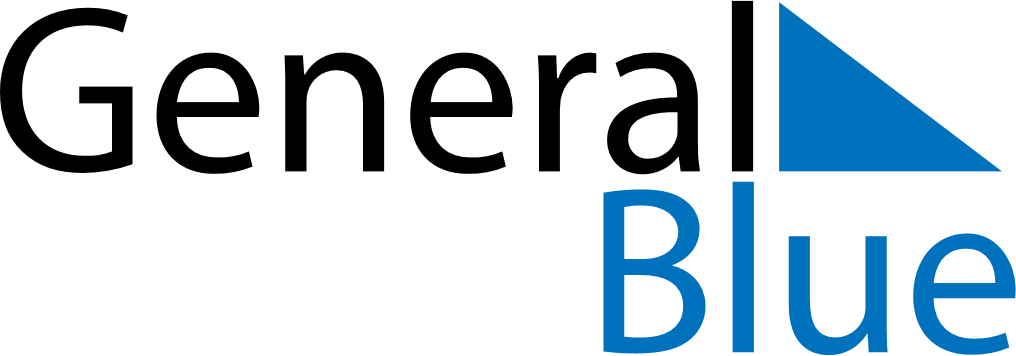 May 2023May 2023May 2023HaitiHaitiMondayTuesdayWednesdayThursdayFridaySaturdaySunday1234567Labour Day89101112131415161718192021Flag and Universities’ Day
Ascension Day22232425262728293031